 TOWN OF EAGLE LAKE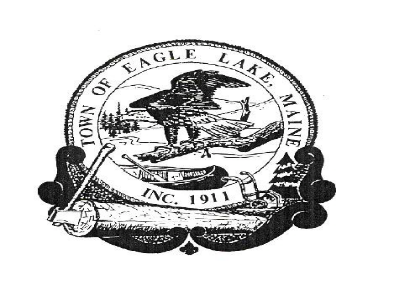 BOARD OF SELECTMEN’S MEETINGJanuary 18, 20231.  The meeting was called to order by Board Chair, Arthur Carroll at 5:30 P.M.       The Board members present included: Arthur Carroll, Wendy Dube, Brian Devoe, and Raymond Saucier     Others present included Town Manager John Sutherland, Eagle Lake Water and Sewer       Superintendent Gerald Raymond and Deputy Clerk Apryl Gagnon.2.   PUBLIC HEARING FOR A CDBG INFRASTRUCTURE GRANT APPLICATION FOR       $990,000 IN SUPPORT OF A 6.4 MILLION DOLLAR UPGRADE AT THE EAGLE       LAKE WATER AND SEWER DISTRICT      Public Hearing was opened at 5:30 p.m. by Arthur Carroll who welcomed everyone. Eagle       Lake Town Manager John Sutherland stated that he appreciated everyone who came out to       the public hearing.  John explained that the Town of Eagle Lake applied for a Public       Infrastructure Grant from the Maine Office of Community Development on behalf of the       Eagle Lake Water and Sewer District to support their 6.4 million dollar upgrade of their       treatment plant, pumping station and collection  system. John added the Town of Eagle Lake       has been notified that we are being asked to move forward with the project development       phase of the grant. As part of the grant award, we will need to send someone to the CDBG       Grant Implementation Training Workshop later this year. Town Manager John Sutherland       has attended this workshop previously and he has reached out to Terry Holden from the       Office of Community Development to determine if this training could be attended via       ZOOM video conferencing or if it was going to require on site attendance. Terry will update       John when she has more information. John introduced Eagle Lake Water & Sewer District       Superintendent Gerald Raymond. Gerald stated that the proposed project includes updating       the wastewater treatment facility, pumping stations and collection system. The system was       designed for a thirty year life span but it has been in operation for over forty years. He stated       that the first phase of the project will be to clean out the lagoons of all the sludge which has       accumulated there for over 40 years and replace the liners. They will then set up the aeration       systems and build a second building which will house a new generator. The second phase       will be to rebuild all the pumping stations. Gerald added that some may have to be relocated            due to safety issue. Gerald states that the design phase should be completed by the end of       March 2023 and then they plan on going out to bid for the construction phase of the project.       Gerald asked if there were any questions or concerns from the public. There were none.       Eagle Lake Board Chair Arthur Carroll closed the Public Hearing at 6:08 p.m.3.   PUBLIC HEARING FOR AN APPLICATION FOR AROOSTOOK COUNTY A.R.P.A.       FUNDS TOTALLING $300,000 IN SUPPORT OF EAGLE LAKE WATER AND SEWER       DISTRICT’S $6.4 MILLION DOLLAR UPGRADE      Eagle Lake Board Chair Arthur Carroll opened the public hearing at 6:08 p.m. Eagle Lake      Town Manager John Sutherland welcomed everyone to the public hearing. John explained        the Town of Eagle Lake plans to apply for a $300,000 grant from Aroostook County on      behalf of the Water and Sewer District project. The Town was unsuccessful when they         applied last year and when John followed up with Aroostook County A.R.P.A. grant           administrator Steve Pelletier, he was informed that one reason our grant request was denied         was that the project was not shovel ready and they had projects that were. Steve told John         that the application scored well and encouraged the Town to reapply. The deadline for this         round of available grant funding is February 17,  2023.  John added that due to the size of         the financial commitment that the Eagle Lake Water and Sewer District’s project is         expected to command, the Town and District are working to secure grant funds from         multiple sources. The more grant funds that can be secured, then the less amount that will         have to be borrowed and repaid by rate payers. The only other alternative is to do less of         the necessary upgrades and hope a mechanical failure does not lead to an environmental         issue.  Gerald agreed and stated that it was his preference to do all of the necessary work at         one time. John asked if there was any questions or concerns regarding the application. John         added that the project is the same project that Gerald Raymond discussed in the previous         public hearing. There were no additional questions or concerns.        Eagle Lake Board Chair Arthur Carroll closed the public hearing at 6:25 p.m. 4.   PUBLIC HEARING FOR AN APPLICATION FOR AROOSTOOK COUNTY A.R.P.A.       FUNDS TOTALING $15,000 IN SUPPORT OF UPGRADING MEMORIAL PARK AND       MONUMENT RESTORATION     Eagle Lake Board Chair Arthur Carroll opened the public hearing at 6:25 p.m. Eagle Lake      Town Manager John Sutherland stated that the Town of Eagle Lake applied for a $15,000       grant from the  Aroostook County A.R.P.A. funds on behalf of the Memorial Park in Eagle       Lake last year and were denied. Again, John followed up with Steve Pelletier and he       informed John that the grant scored well and was at the cut off line. Steve stated that he felt       that this was a good project and encouraged John to reapply this year. Memorial Park       committee member Suzanne Morneault updated the Board of the efforts of the Memorial       Park Committee.  The Memorial Park Committee has met and is working on putting a       proposal together for the Board of Selectmen to review. The Committee discussed lifting       and moving the monument back, refinishing the surface of the monument and adding a       gazebo. Off street parking could be added to the rear of the park. John added that       $15,000 was approved by Eagle Lake voters at last year’s annual town meeting. He plans on       reapplying for an additional $15,000 from Aroostook County to help fund the park       upgrades. John asked if there were any questions or concerns regarding the application for       funds or the proposed project. There were none.       Eagle Lake Board Chair Arthur Carroll closed the public hearing at 6:40 p.m.5.   TOWN MANAGER’S REPORT UPDATES	a.   Micro Loan                  John updated the Board on the status of the Micro Loan accounts. John stated that       account DKL012809 made four payments in the month of January and is paid until       March 2023 and account TR021220 made two payments in the month of January       and he is now current. 	      All other accounts are up to date and current. 	b.   Pond Brook Estates	      The resident of apartment 3 continues to honor her agreement to pay $750 per                    month until her account is caught up. 	      Allen and Laurie Belanger-Boutot have finished moving into apartment 13.  	      All other accounts are current. 	      The tub insert that has been installed in apartment 9 is complete and continues                    maintain a proper seal to hold water. The Board asked John to contact MMA to                    clarify what the requirements are for handicap regulations for an apartment, since                    the apartment complex is owned by a municipality. He is also to look into possible                    reimbursement for these cut outs, maybe from Medicare assistance.  c.   Roads      John stated that there are no road issues at this time. d.   N.A.S.W.A.      Reynold Hebert was out due to a fall at home. Lester Dube filled in on Saturday,       January 7, 2023. Ray was able to return to work the following week.e.   Eagle Lake Fire Department      Eagle Lake Fire Chief Robert St. Germain informed John that the Fire Department       responded to one call the previous month which was a chimney fire in Wallagrass.       Robert St. Germain plans on making sure he focuses on all the trainings that are       required by the Maine Department of Labor. He will refer to the prior inspection’s       list of trainings made in January 2022 by Robert King.       Fire Chief, Robert St. Germain states that he has two firefighters who will be       attending the Firefighter 1 and 2 training in Cross Lake in one month.      Moving forward Robert St. Germain will mandate all individuals applying to the fire      department sign a release for all required background checks.       John Sutherland has been in contact with John Marshall, who is a representative for       Scott Air Packs. He is the one who assisted John with numbers for the Aid to       Firefighters grant application. John got estimates for the new SCBA’s, breathable       compressor and Cascade filling station. The cost of the equipment will be $140,000      and the Firefighters grant was for $124,000.      The Town of Eagle Lake has received a grant in the amount of $250,000 to build and       utilize a fire substation on the Sly Brook side of the lake. The fire department will       need 5+ volunteer fire fighters to attend trainings and maintain this substation. Town        will also need to acquire a piece of property to build this substation. Arthur Carroll       has a list of people who would like to join the fire department and will give this list       to Fire Chief, Robert St. Germain. 6.   MONTHLY FINANCIALS-DECEMMBER 2022	Review monthly financials for DecemberBank Reconciliation The Board asked that John Sutherland speak with Tim Poitras in regards to resolving the issue with the difference of $1,538.14 that is seen on the bank reconciliation which was brought forward from the 2021-2022 bank reconciliation. It was recommended that Tim could put this number into the unassigned funds. Moved by Wendy Dube to approve the Town Reconciliation for December 2022, seconded by Brian Devoe.      Vote: Unanimously in favor.      Pond Brook Bank ReconciliationMoved by Raymond Saucier to approve the Pond Brook Reconciliation for December 2022, seconded by Brian Devoe.      Vote: Unanimously in favor.Sample Check AuditMoved by Wendy Dube to accept the Sample Check Audit for December 2022, seconded by Brian Devoe.      Vote: Unanimously in favor.Sign WarrantsMoved by Brian Devoe to accept the January 2023 Warrants, seconded by Raymond Saucier.      Vote: Unanimously in favor.Micro LoanMoved by Raymond Saucier to accept the December 2022 Micro Loan Reconciliation, seconded by Brian Devoe.      Vote: Unanimously in favor.7.   PUBLIC COMMENT      None8.   REVIEW AND ACCEPT MINUTES      DECEMBER 21, 2022 BOARD OF SELECTMEN’S MEETING       Moved by Raymond Saucier to accept the minutes from the December 21, 2022       Board of Selectmen’s Meeting, seconded by Brian Devoe.     Vote: Unanimously in favor.9.   REVIEW AND CONSIDER MUNICIPAL WARRANT FOR A SPECIAL TOWN       MEETING      The Board discussed and agreed to the date of February 2, 2023 at 6 p.m. for the Special       Town Meeting and to have John Martin as the moderator. The Board also discussed        adding a RIT Pack to the purchase of SCBA apparatus per the recommendation of Eagle        Lake Fire Chief Robert St.Germain and increasing the dollar amount for Article 3 from       $150,000 to $160,000.         Moved by Wendy Dube to add $10,000 to total and not to exceed $160,000.       Selectman Brian Devoe added that he would like to increase the dollar amount in Article       5 from $3,200 to $10,000 to cover the cost of installing a cement pad and adding a       backup generator to provide power to the communication gear should the power go out.       The Board agreed to increase the amount to $10,000 for the backup generator.        Moved by Brian Devoe to sign the Municipal Warrant for the Special Town Meeting        on February 2, 2023, seconded by Wendy Dube.       Vote: Unanimously in favor.10. REVIEW AND CONSIDER CRITICAL DATES FOR ANNUAL TOWN MEETING      The Board reviewed Critical Dates for Annual Town Meeting.  Town Manager John       Sutherland asked the Board to review the dates and get back to him if there were any       potential conflicts. 11. REVIEW AND DISCUSS TOWER UPDATE       Town Manager, John Sutherland and Board member, Brian Devoe updated the Board        regarding the construction and installation of the new cell phone tower at the Eagle Lake        Water and Sewer property on Old Main Street in Eagle Lake. Brian stated that ground        construction has begun and the goal is to have the tower up by March 31, 202312. REVIEW AND DISCUSS SLY BROOK ROAD FIRE SUBSTATION      Arthur Carroll stated that he has been working on getting a substation on the other side of       the lake since 2016. He added that he worked with Dana Saucier and former Town Manager       Sandra Fournier to start the process for this substation. Since the start there have been many       upgrades that have occurred for the Fire Department. There have been two Dry Hydrants       installed on Sly Brook Road, automatic mutual aid has been put in place between Eagle       Lake Fire Department and Fort Kent Fire Department when responding to all fire calls.         Eagle Lake Fire Department received a grant and acquired a brand-new pumper tanker       truck. Arthur added that in the past it was difficult to get any volunteers from the Sly Brook       area, but as of now he has seven individuals that are willing to sign on with the department       and go to trainings to become firefighters. The Town of Eagle Lake has received a grant in       the amount of $250,000 to build a fire substation and emergency shelter on the Sly       Brook side of the lake. The fire department will need at least five dedicated volunteer fire       fighters to attend mandatory trainings to maintain this substation. Arthur Carroll said he        has a list of people who would like to join the fire department and will give this list to Fire        Chief Robert St. Germain. Arthur stated that the Town of Eagle Lake will also need to        acquire a piece of property to build this substation and do the groundwork to add water and        sewer before it can consider putting up a building.13.  REVIEW AND CONSIDER NEW PROPOSED LEASES FOR POND BROOK        ESTATES       The Board and John reviewed and discussed the new updated Pond Brook Estates Lease.       The updated leases include an additional $100 per month. The prior rent for a two bedroom         was $600 and is now $700 per month and the prior rent for a three bedroom was $700 and         is now $800 per month. This will be in effect as of April 1, 2023. No other additional         changes were needed.         Moved by Brian Devoe to accept the new lease for Pond Brook Estates, seconded by         Wendy Dube.         Vote: Unanimously in favor.14.  OTHER BUSINESS:       Brian Devoe and Gerald Raymond are working together on a letter to outline a proposed        Wellhead Protection Ordinance. When they have finished the letter, it will be sent to John        who will then forward the letter to the Board members to review. The State of Maine has        recommended that the town implement an ordinance restricting residents who are within        300 feet of the Eagle Lake Water and Sewer Wells from using certain herbicides and        pesticides to avoid any contamination of the town’s drinking water.        Town Manager, John Sutherland stated to the Board that he would like to have Scott Belair        from Maine DEP,  attend the Board of Selectmen’s Meeting in February to discuss the       shoreland permit applications and what he looks for when he approves them.        John also wanted to schedule Paul Towle from Aroostook Partnership to attend the        February Board of Selectmen’s Meeting to discuss opportunities to expand Broadband to        underserved areas in our community. He is also working with Connect Maine to offer        grants to municipalities to fund their Broadband expansions. Paul sent John a packet of        information on what towns need to do to be considered eligible for Broadband grants. The        Board discussed and agreed to table this topic until the March Board of Selectmen’s        Meeting.       John spoke with Craig Staples in regards to the loan for the paving of Old Main Street and           Red River Road. Craig gave us a four-year loan with a fixed rate of 3.98% with an annual        payment of $32,775.93.       Moved by Brian Devoe to allow the Town of Eagle Lake to increase its loan amount        already borrowed from $100,000 to $120,000 from Katahdin Trust Company for the        purpose of road paving with a fixed interest rate of 3.98%, for a term of four years and to        give Town Manager John Sutherland permission to sign any required documents on behalf        of the town, seconded by Raymond Saucier.        Vote: Unanimously in favor.        Robert Daigle and Son’s requested a refund for excise tax at the beginning of January         2023. He states that he sold his logging truck in December 2022 and had just registered the         truck in November of 2022. The Board discussed and agreed that there would be no refund         given to customers that sell a vehicle after it has been registered. 15.  EXECUTIVE SESSION 1 M.R.S.A. 405 § (6) (A) PERSONNEL MATTERS TOWN        MANAGER’S EVALUATION       The Board discussed and determined that the executive session 1 M.R.S.A 405 § (6)(A) personal matters town manager’s evaluation would be tabled until next meeting.16.  ADJOURNMoved by Wendy Dube to adjourn the Board of Selectmen’s meeting at 9:15 pm, seconded by Brian Devoe. Vote: Unanimously in favor.